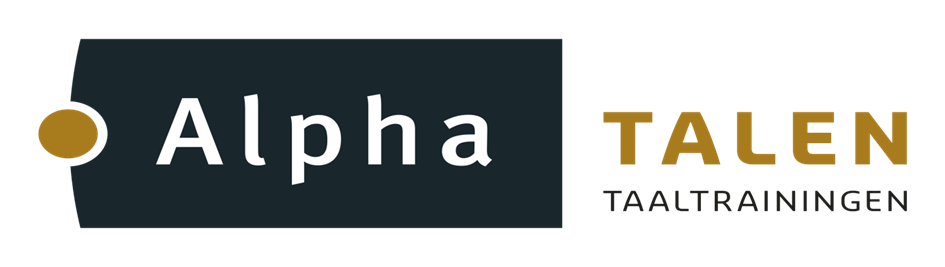 			Inschrijvingsformulier                         Cursus NT2 A2> B1-						7 maart 2019			  	Lesdagen: 	maandag en donderdag  				Tijd:	 		19.00-21.00 uur Naam:				________________________________________Adres:				________________________________________Postcode + plaats:		________________________________________Telefoonnummer:		________________________________________E-mailadres:			________________________________________Geboortedatum:			________________________________________Nationaliteit:			________________________________________Beroep:				________________________________________Vooropleiding:			________________________________________Duur cursus:			15 lessen van 2 uur   Lesdata:	 			7, 11, 14, 18, 21, 25, 28  maart, 					1, 4, 8, 11, 15, 18, 25, 29 april					(2 mei)Plaats:				De Framboos, Frambozenweg 61 LeidenPrijs:					€ 500,00Datum:										Handtekening 